ОБАВЕШТЕЊЕ О ПОКРЕТАЊУ ПРЕГОВАРАЧКОГ ПОСТУПКА БЕЗ ОБЈАВЉИВАЊА ПОЗИВА ЗА ПОДНОШЕЊЕ ПОНУДА(Јавна набавка број: 7/2015 )Назив наручиоца:   Министарство грађевинарства, саобраћаја и инфраструктуреАдреса наручиоца:  Немањина 22-26, БеоградИнтернет страница наручиоца: www.mgsi.gov.rsВрста наручиоца: орган државне управеВрста поступка јавне набавке: преговарачки поступак без објављивања позива за подношење понуда, за услуге израде Идејног решења, Идејног пројекта, Пројекта за грађевинску дозволу са техничком контролом и Пројекта за извођење, за денивелацију укрштаја железничке пруге број 5 Београд - Шид - државна граница и државног пута IIb реда број 319 на км 20+993, у Батајници.Назив и ознака из општег речника набавке: 71320000 – услуге техничког пројектовања.Основ за примену преговарачког поступка и подаци који оправдавају његову примену: предметна јавна набавка се спроводи у преговарачком поступку без објављивања позива за подношење понуда, у складу са Законом и подзаконским актима којима се уређују јавне набавке.Основ за примену преговарачког поступка без објављивања позива за подношење понуда садржан је у члану 36. став 1. тачка 2) Закона о јавним набавкама („Службени гласник РСˮ, бр. 124/12 и 14/15), који прописује да наручилац може спроводити наведени поступак ако због техничких, односно уметничких разлога предмета јавне набавке или из разлога повезаних са заштитом искључивих права, набавку може извршити само одређени понуђач.Назив и адреса лица којима ће наручилац послати позив за подношење понуда:Позив за учествовање у овом преговарачком поступку биће упућен следећем понуђачу: „Саобраћајни институт ЦИПˮ д.о.о., Немањина 6/IV, 11 000 Београд.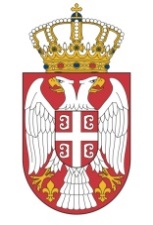          Република СрбијаМИНИСТАРСТВО ГРАЂЕВИНАРСТВА,   САОБРАЋАЈА И ИНФРАСТРУКТУРЕ